ObjednatelObjednatelIČO:IČO:00064289DIČ:CZ00064289CZ00064289CZ00064289CZ00064289CZ00064289CZ00064289CZ00064289CZ00064289CZ00064289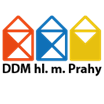 Dům dětí a mládeže hlavního města PrahyDům dětí a mládeže hlavního města PrahyDům dětí a mládeže hlavního města PrahyDům dětí a mládeže hlavního města PrahyDům dětí a mládeže hlavního města PrahyDům dětí a mládeže hlavního města PrahyDům dětí a mládeže hlavního města PrahyDům dětí a mládeže hlavního města PrahyDům dětí a mládeže hlavního města PrahyDům dětí a mládeže hlavního města PrahyDům dětí a mládeže hlavního města PrahyDům dětí a mládeže hlavního města PrahyDům dětí a mládeže hlavního města PrahyKarlínské náměstí 7Karlínské náměstí 7Karlínské náměstí 7Karlínské náměstí 7Karlínské náměstí 7Karlínské náměstí 7Karlínské náměstí 7Karlínské náměstí 7186 00  Praha186 00  Praha186 00  Praha186 00  Praha186 00  Praha186 00  PrahaDodavatelDodavatelIČO:67446710DIČ:CZ7506283576Pavel ČekaňákPavel ČekaňákPavel ČekaňákPavel ČekaňákPavel ČekaňákPavel ČekaňákBankovní spojeníBankovní spojeníPietteho nám. 74Pietteho nám. 74Pietteho nám. 74Pietteho nám. 74Pietteho nám. 74Pietteho nám. 74Číslo účtuČíslo účtu2000150008/60002000150008/60002000150008/60002000150008/60002000150008/6000Svoboda nad ÚpouSvoboda nad ÚpouSvoboda nad ÚpouSvoboda nad ÚpouSvoboda nad ÚpouSvoboda nad Úpou542 24  Svoboda nad Úpou542 24  Svoboda nad Úpou542 24  Svoboda nad Úpou542 24  Svoboda nad Úpou542 24  Svoboda nad Úpou542 24  Svoboda nad ÚpouObjednáváme:Objednáváme:Objednáváme:Opravu čerpadel KSB dle dodané cenové nabídkyOpravu čerpadel KSB dle dodané cenové nabídkyOpravu čerpadel KSB dle dodané cenové nabídkyOpravu čerpadel KSB dle dodané cenové nabídkyOpravu čerpadel KSB dle dodané cenové nabídkyOpravu čerpadel KSB dle dodané cenové nabídkyOpravu čerpadel KSB dle dodané cenové nabídkyOpravu čerpadel KSB dle dodané cenové nabídkyOpravu čerpadel KSB dle dodané cenové nabídkyOpravu čerpadel KSB dle dodané cenové nabídkyOpravu čerpadel KSB dle dodané cenové nabídkyOpravu čerpadel KSB dle dodané cenové nabídky
Objednáváme u Vás:


Opravu čerpadel KSB dle dodané cenové nabídky:


KSB 50-222/032         Cena 37 650,- Kč + DPH
KSB 50-210/032         Cena 42 950,- Kč + DPH


Celková cena včetně DPH  :  97 526 ,-Kč


Objednávka bude zveřejněna ve veřejně přístupné elektronické databázi smluv.

Akceptovaná objednávka nabývá účinnosti nejdříve dnem uveřejnění v registru smluv.

Plnění předmětu této objednávky před její účinností se považuje za plnění podle této akceptované
objednávky a práva a povinnosti z ní vzniklé se řídí touto objednávkou.

Akceptace objednávky:
Tuto objednávku akceptujeme v plném rozsahu.

Místo dodání :
DDM hl.m.Prahy
ŠvP Duncan
542 25 Janské Lázně       :



Dne:                Jméno:
                    Podpis:



Vystavila : Utitzová Helena  


Schválil Inf.Mgr. Libor Bezděk   podpis:
Objednáváme u Vás:


Opravu čerpadel KSB dle dodané cenové nabídky:


KSB 50-222/032         Cena 37 650,- Kč + DPH
KSB 50-210/032         Cena 42 950,- Kč + DPH


Celková cena včetně DPH  :  97 526 ,-Kč


Objednávka bude zveřejněna ve veřejně přístupné elektronické databázi smluv.

Akceptovaná objednávka nabývá účinnosti nejdříve dnem uveřejnění v registru smluv.

Plnění předmětu této objednávky před její účinností se považuje za plnění podle této akceptované
objednávky a práva a povinnosti z ní vzniklé se řídí touto objednávkou.

Akceptace objednávky:
Tuto objednávku akceptujeme v plném rozsahu.

Místo dodání :
DDM hl.m.Prahy
ŠvP Duncan
542 25 Janské Lázně       :



Dne:                Jméno:
                    Podpis:



Vystavila : Utitzová Helena  


Schválil Inf.Mgr. Libor Bezděk   podpis:
Objednáváme u Vás:


Opravu čerpadel KSB dle dodané cenové nabídky:


KSB 50-222/032         Cena 37 650,- Kč + DPH
KSB 50-210/032         Cena 42 950,- Kč + DPH


Celková cena včetně DPH  :  97 526 ,-Kč


Objednávka bude zveřejněna ve veřejně přístupné elektronické databázi smluv.

Akceptovaná objednávka nabývá účinnosti nejdříve dnem uveřejnění v registru smluv.

Plnění předmětu této objednávky před její účinností se považuje za plnění podle této akceptované
objednávky a práva a povinnosti z ní vzniklé se řídí touto objednávkou.

Akceptace objednávky:
Tuto objednávku akceptujeme v plném rozsahu.

Místo dodání :
DDM hl.m.Prahy
ŠvP Duncan
542 25 Janské Lázně       :



Dne:                Jméno:
                    Podpis:



Vystavila : Utitzová Helena  


Schválil Inf.Mgr. Libor Bezděk   podpis:
Objednáváme u Vás:


Opravu čerpadel KSB dle dodané cenové nabídky:


KSB 50-222/032         Cena 37 650,- Kč + DPH
KSB 50-210/032         Cena 42 950,- Kč + DPH


Celková cena včetně DPH  :  97 526 ,-Kč


Objednávka bude zveřejněna ve veřejně přístupné elektronické databázi smluv.

Akceptovaná objednávka nabývá účinnosti nejdříve dnem uveřejnění v registru smluv.

Plnění předmětu této objednávky před její účinností se považuje za plnění podle této akceptované
objednávky a práva a povinnosti z ní vzniklé se řídí touto objednávkou.

Akceptace objednávky:
Tuto objednávku akceptujeme v plném rozsahu.

Místo dodání :
DDM hl.m.Prahy
ŠvP Duncan
542 25 Janské Lázně       :



Dne:                Jméno:
                    Podpis:



Vystavila : Utitzová Helena  


Schválil Inf.Mgr. Libor Bezděk   podpis:
Objednáváme u Vás:


Opravu čerpadel KSB dle dodané cenové nabídky:


KSB 50-222/032         Cena 37 650,- Kč + DPH
KSB 50-210/032         Cena 42 950,- Kč + DPH


Celková cena včetně DPH  :  97 526 ,-Kč


Objednávka bude zveřejněna ve veřejně přístupné elektronické databázi smluv.

Akceptovaná objednávka nabývá účinnosti nejdříve dnem uveřejnění v registru smluv.

Plnění předmětu této objednávky před její účinností se považuje za plnění podle této akceptované
objednávky a práva a povinnosti z ní vzniklé se řídí touto objednávkou.

Akceptace objednávky:
Tuto objednávku akceptujeme v plném rozsahu.

Místo dodání :
DDM hl.m.Prahy
ŠvP Duncan
542 25 Janské Lázně       :



Dne:                Jméno:
                    Podpis:



Vystavila : Utitzová Helena  


Schválil Inf.Mgr. Libor Bezděk   podpis:
Objednáváme u Vás:


Opravu čerpadel KSB dle dodané cenové nabídky:


KSB 50-222/032         Cena 37 650,- Kč + DPH
KSB 50-210/032         Cena 42 950,- Kč + DPH


Celková cena včetně DPH  :  97 526 ,-Kč


Objednávka bude zveřejněna ve veřejně přístupné elektronické databázi smluv.

Akceptovaná objednávka nabývá účinnosti nejdříve dnem uveřejnění v registru smluv.

Plnění předmětu této objednávky před její účinností se považuje za plnění podle této akceptované
objednávky a práva a povinnosti z ní vzniklé se řídí touto objednávkou.

Akceptace objednávky:
Tuto objednávku akceptujeme v plném rozsahu.

Místo dodání :
DDM hl.m.Prahy
ŠvP Duncan
542 25 Janské Lázně       :



Dne:                Jméno:
                    Podpis:



Vystavila : Utitzová Helena  


Schválil Inf.Mgr. Libor Bezděk   podpis:
Objednáváme u Vás:


Opravu čerpadel KSB dle dodané cenové nabídky:


KSB 50-222/032         Cena 37 650,- Kč + DPH
KSB 50-210/032         Cena 42 950,- Kč + DPH


Celková cena včetně DPH  :  97 526 ,-Kč


Objednávka bude zveřejněna ve veřejně přístupné elektronické databázi smluv.

Akceptovaná objednávka nabývá účinnosti nejdříve dnem uveřejnění v registru smluv.

Plnění předmětu této objednávky před její účinností se považuje za plnění podle této akceptované
objednávky a práva a povinnosti z ní vzniklé se řídí touto objednávkou.

Akceptace objednávky:
Tuto objednávku akceptujeme v plném rozsahu.

Místo dodání :
DDM hl.m.Prahy
ŠvP Duncan
542 25 Janské Lázně       :



Dne:                Jméno:
                    Podpis:



Vystavila : Utitzová Helena  


Schválil Inf.Mgr. Libor Bezděk   podpis:
Objednáváme u Vás:


Opravu čerpadel KSB dle dodané cenové nabídky:


KSB 50-222/032         Cena 37 650,- Kč + DPH
KSB 50-210/032         Cena 42 950,- Kč + DPH


Celková cena včetně DPH  :  97 526 ,-Kč


Objednávka bude zveřejněna ve veřejně přístupné elektronické databázi smluv.

Akceptovaná objednávka nabývá účinnosti nejdříve dnem uveřejnění v registru smluv.

Plnění předmětu této objednávky před její účinností se považuje za plnění podle této akceptované
objednávky a práva a povinnosti z ní vzniklé se řídí touto objednávkou.

Akceptace objednávky:
Tuto objednávku akceptujeme v plném rozsahu.

Místo dodání :
DDM hl.m.Prahy
ŠvP Duncan
542 25 Janské Lázně       :



Dne:                Jméno:
                    Podpis:



Vystavila : Utitzová Helena  


Schválil Inf.Mgr. Libor Bezděk   podpis:
Objednáváme u Vás:


Opravu čerpadel KSB dle dodané cenové nabídky:


KSB 50-222/032         Cena 37 650,- Kč + DPH
KSB 50-210/032         Cena 42 950,- Kč + DPH


Celková cena včetně DPH  :  97 526 ,-Kč


Objednávka bude zveřejněna ve veřejně přístupné elektronické databázi smluv.

Akceptovaná objednávka nabývá účinnosti nejdříve dnem uveřejnění v registru smluv.

Plnění předmětu této objednávky před její účinností se považuje za plnění podle této akceptované
objednávky a práva a povinnosti z ní vzniklé se řídí touto objednávkou.

Akceptace objednávky:
Tuto objednávku akceptujeme v plném rozsahu.

Místo dodání :
DDM hl.m.Prahy
ŠvP Duncan
542 25 Janské Lázně       :



Dne:                Jméno:
                    Podpis:



Vystavila : Utitzová Helena  


Schválil Inf.Mgr. Libor Bezděk   podpis:
Objednáváme u Vás:


Opravu čerpadel KSB dle dodané cenové nabídky:


KSB 50-222/032         Cena 37 650,- Kč + DPH
KSB 50-210/032         Cena 42 950,- Kč + DPH


Celková cena včetně DPH  :  97 526 ,-Kč


Objednávka bude zveřejněna ve veřejně přístupné elektronické databázi smluv.

Akceptovaná objednávka nabývá účinnosti nejdříve dnem uveřejnění v registru smluv.

Plnění předmětu této objednávky před její účinností se považuje za plnění podle této akceptované
objednávky a práva a povinnosti z ní vzniklé se řídí touto objednávkou.

Akceptace objednávky:
Tuto objednávku akceptujeme v plném rozsahu.

Místo dodání :
DDM hl.m.Prahy
ŠvP Duncan
542 25 Janské Lázně       :



Dne:                Jméno:
                    Podpis:



Vystavila : Utitzová Helena  


Schválil Inf.Mgr. Libor Bezděk   podpis:
Objednáváme u Vás:


Opravu čerpadel KSB dle dodané cenové nabídky:


KSB 50-222/032         Cena 37 650,- Kč + DPH
KSB 50-210/032         Cena 42 950,- Kč + DPH


Celková cena včetně DPH  :  97 526 ,-Kč


Objednávka bude zveřejněna ve veřejně přístupné elektronické databázi smluv.

Akceptovaná objednávka nabývá účinnosti nejdříve dnem uveřejnění v registru smluv.

Plnění předmětu této objednávky před její účinností se považuje za plnění podle této akceptované
objednávky a práva a povinnosti z ní vzniklé se řídí touto objednávkou.

Akceptace objednávky:
Tuto objednávku akceptujeme v plném rozsahu.

Místo dodání :
DDM hl.m.Prahy
ŠvP Duncan
542 25 Janské Lázně       :



Dne:                Jméno:
                    Podpis:



Vystavila : Utitzová Helena  


Schválil Inf.Mgr. Libor Bezděk   podpis:
Objednáváme u Vás:


Opravu čerpadel KSB dle dodané cenové nabídky:


KSB 50-222/032         Cena 37 650,- Kč + DPH
KSB 50-210/032         Cena 42 950,- Kč + DPH


Celková cena včetně DPH  :  97 526 ,-Kč


Objednávka bude zveřejněna ve veřejně přístupné elektronické databázi smluv.

Akceptovaná objednávka nabývá účinnosti nejdříve dnem uveřejnění v registru smluv.

Plnění předmětu této objednávky před její účinností se považuje za plnění podle této akceptované
objednávky a práva a povinnosti z ní vzniklé se řídí touto objednávkou.

Akceptace objednávky:
Tuto objednávku akceptujeme v plném rozsahu.

Místo dodání :
DDM hl.m.Prahy
ŠvP Duncan
542 25 Janské Lázně       :



Dne:                Jméno:
                    Podpis:



Vystavila : Utitzová Helena  


Schválil Inf.Mgr. Libor Bezděk   podpis:
Objednáváme u Vás:


Opravu čerpadel KSB dle dodané cenové nabídky:


KSB 50-222/032         Cena 37 650,- Kč + DPH
KSB 50-210/032         Cena 42 950,- Kč + DPH


Celková cena včetně DPH  :  97 526 ,-Kč


Objednávka bude zveřejněna ve veřejně přístupné elektronické databázi smluv.

Akceptovaná objednávka nabývá účinnosti nejdříve dnem uveřejnění v registru smluv.

Plnění předmětu této objednávky před její účinností se považuje za plnění podle této akceptované
objednávky a práva a povinnosti z ní vzniklé se řídí touto objednávkou.

Akceptace objednávky:
Tuto objednávku akceptujeme v plném rozsahu.

Místo dodání :
DDM hl.m.Prahy
ŠvP Duncan
542 25 Janské Lázně       :



Dne:                Jméno:
                    Podpis:



Vystavila : Utitzová Helena  


Schválil Inf.Mgr. Libor Bezděk   podpis:
Objednáváme u Vás:


Opravu čerpadel KSB dle dodané cenové nabídky:


KSB 50-222/032         Cena 37 650,- Kč + DPH
KSB 50-210/032         Cena 42 950,- Kč + DPH


Celková cena včetně DPH  :  97 526 ,-Kč


Objednávka bude zveřejněna ve veřejně přístupné elektronické databázi smluv.

Akceptovaná objednávka nabývá účinnosti nejdříve dnem uveřejnění v registru smluv.

Plnění předmětu této objednávky před její účinností se považuje za plnění podle této akceptované
objednávky a práva a povinnosti z ní vzniklé se řídí touto objednávkou.

Akceptace objednávky:
Tuto objednávku akceptujeme v plném rozsahu.

Místo dodání :
DDM hl.m.Prahy
ŠvP Duncan
542 25 Janské Lázně       :



Dne:                Jméno:
                    Podpis:



Vystavila : Utitzová Helena  


Schválil Inf.Mgr. Libor Bezděk   podpis:
Objednáváme u Vás:


Opravu čerpadel KSB dle dodané cenové nabídky:


KSB 50-222/032         Cena 37 650,- Kč + DPH
KSB 50-210/032         Cena 42 950,- Kč + DPH


Celková cena včetně DPH  :  97 526 ,-Kč


Objednávka bude zveřejněna ve veřejně přístupné elektronické databázi smluv.

Akceptovaná objednávka nabývá účinnosti nejdříve dnem uveřejnění v registru smluv.

Plnění předmětu této objednávky před její účinností se považuje za plnění podle této akceptované
objednávky a práva a povinnosti z ní vzniklé se řídí touto objednávkou.

Akceptace objednávky:
Tuto objednávku akceptujeme v plném rozsahu.

Místo dodání :
DDM hl.m.Prahy
ŠvP Duncan
542 25 Janské Lázně       :



Dne:                Jméno:
                    Podpis:



Vystavila : Utitzová Helena  


Schválil Inf.Mgr. Libor Bezděk   podpis:V  PrazeV  PrazeDne:14.10.2019Vyřizuje:Ivo BoleslavskýTelefon:+420603202933E-mail:janskelazne@ddmpraha.czPotvrzenou objednávku vraťte na výše uvedenou adresuPotvrzenou objednávku vraťte na výše uvedenou adresu